Publicado en Arganda del Rey el 25/04/2019 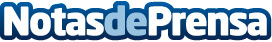 Sevilla será testigo del Récord Guiness por la realización de un escaneo auditivo masivo a estudiantes de avionicaOtometrics, Audiocenter y ADA-ITS van a llevarlo a cabo el próximo día 02 de mayo, en las instalaciones de ADA-ITS:  Avenida del Turia, 11, 41019, Sevilla, escaneando con la tecnología 3D, de Otoscan, 90 oídos de 45 alumnos de aviónica, aviación y aeronáutica de este centro. El fin es el de fabricarles tapones antiruido, a medida de sus canales auditivos, con los que asegurar su no sobre-exposición al ruidoDatos de contacto:Javier Bravo606411053Nota de prensa publicada en: https://www.notasdeprensa.es/sevilla-sera-testigo-del-record-guiness-por-la Categorias: Medicina Automovilismo Sociedad Andalucia Industria Automotriz http://www.notasdeprensa.es